Graveney Primary School 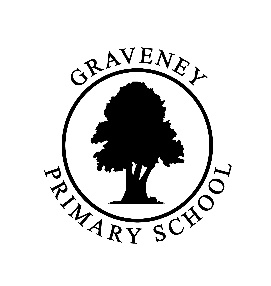 Job Description – Clerk to the Governing BoardPost Title	Clerk to the Governing BoardReporting and accountable to: 	The Governing Board of Graveney Primary SchoolPay Grade 	KR4 (£18,517 pro rata) Contract:	Permanent, Hourly Rate Hours	A minimum of 100 hours per annum.The post holder must be flexible in their approach to the post as there are no fixed pattern of working hours. The Clerk must be able to attend early morning, daytime and evening meetings, make regular visits to school, attend training events (daytime and evening), and work from home to complete administrative and research duties.  There will be occasions when the post holder is required to attend a meeting, or make a school visit at very short notice.Purpose of the Clerk postThis is a complex administrative, advisory and information management role.  The post holder will assume all the core functions of clerk to the governing body, as determined in law. Reference: https://www.gov.uk/government/publications/academy-model-memorandum-and-articles-of-associationThe post holder is responsible for ensuring the effective continuity of the governing board’s legal business and records management for the school. This means that all governing board business must be managed in accordance with national statutory duties and legislation, local authority guidance and protocols, and in keeping with professional advice from external agencies.ContactsThe post holder is required to develop and maintain the following contacts within the context of the job.It should be noted that the post holder will not be working with pupils at the school as it is not a requirement of the post. The Clerk will attend all governing board meetings and committee meetings.  The duties are outlined below.(1) Effectively administrate for governing board and committee meetings by:Meeting with the chair of governors/committee and headteacher well in advance of each meeting, in order to prepare a focused and timely agenda for each governing board meeting and committee meeting.  Liaising with those governors or staff preparing meeting papers to make sure they are available on time, and distribute the agenda and papers as required by legislation or other regulations.Ensuring that the headteacher has prepared a report for distribution with the agenda for each full governing board meeting, in good time, and in accordance with the format set by the governing board.Being the sole point of contact for notification of all meeting apologies.Ensuring that the quoracy for meetings is determined in advance, monitored and maintained during all meetings, and declaring meetings inquorate when the situation arises.Taking swift and appropriate action where a meeting is likely to be inquorate.Record the attendance of governors at meetings (and any apologies – whether they have been accepted or not), and take appropriate action in relation to absences, including advising absent governors of the date of the next meeting.Ensure all absences (with or without apologies) for each meeting are also centrally recorded in readiness to be published on each schools website in line with statutory regulations.Draft the minutes of governing board and committee meetings, indicating who is responsible for any agreed action with timescales, and send drafts to the chair and (if agreed by the governing board), the headteacher.Ensure that confidential items are minuted appropriately and that minutes reflect this.  Ensure that minutes accurately reflect the true business of each meeting, noting and recording in the minutes, governing board support, and challenge to the school. Ensuring that the minutes record the impact that the work of the governing board is having upon the school. Circulating the draft approved minutes to all governors (members of the committee), the headteacher (if not a governor) and other relevant bodies, such as the Governor Support Service, as agreed by the governing board and within the timescale agreed with the governing board.Following-up any agreed action points with those responsible and inform the chair of any issues arising.Ensuring that the distribution of confidential items is handled sensitively and appropriately.Devising and maintaining a ‘minutes timeline/planner’ for all the preparatory work and the follow up work for meetings, and ensure that this timeline is adhered to in order to keep the GB organised and on task.Ensuring minutes of meetings are formally agreed at the following meeting and that the minutes are signed by the chair of that meeting.  These are public records.Maintaining a record of signed minutes of meetings in school, and ensure copies are sent to relevant bodies on request and are published as agreed at meetings.Ensuring that confidential items are securely stored in school with restricted access maintained.(2) Provide consistent and accurate legal and governance advice to the governing board and its committeesAdvising the governing board on governance legislation and procedural matters particularly before, during and after meetings.Acting as the first point of contact for governors with queries on statutory, procedural and governing board matters.Accessing appropriate legal advice, support and guidance, and where necessary seek advice and guidance from third parties on behalf of the governing board. Informing each governing board of any changes to its responsibilities because of a change in school status or changes in the relevant legislation.Researching, sharing and offering advice on best practice in governance, including on committee structures and self-evaluation.Ensuring that statutory policies are in place, and are revised when necessary.Devising and maintaining an annual calendar/diary of governing board meetings, events and statutory tasks.(3) Managing membership for the governing boardDevising and maintaining for the governing board (GB), a clear database of membership with personal contact details and details of each governorship.  This must be held and managed in accordance with the Data Protection Act 1988.Advising governors and appointing bodies in advance of the expiry of a governor’s term of office, so elections or appointments can be organised in a timely manner.Chairing that part of the meeting at which the chair is elected, giving procedural advice concerning conduct of this and other elections.Maintaining a register of governing board pecuniary interests for the school and ensure the record of governors’ business interests is reviewed regularly and lodged within each school.Ensuring that the declared interests for all governors and associate members is published on each schools’ website and complies with the statutory requirements about what must be published.Ensuring Disclosure and Barring check (DBS) has been carried out on every governor in accordance with the latest regulations coming into force from April 2016.Ensuring that the school’s single central register is updated with governor DBS checks and that the responsible governor check and signs the register in a monthly basis.Maintaining a record of training and development activities undertaken by all members of the governing board.Maintaining a record of all governor visits to school (for each school) so that this can be reported at each full governing board meeting.Advising the chair of potential disqualification of governors through lack of meeting attendance.Maintaining copies of current terms of reference and membership of any committees and working parties and any nominated governors e.g. Child-protection, SEND.Maintaining records of governing board correspondence (email and post).Ensuring copies of statutory policies and other school documents approved by the governing board are kept in the school and published as agreed, for example, on the website. The Clerk will also carry out the following duties.Support the governing board to work as a team and a corporate board, and in the best interests of the school.Develop and maintain a pooled resource of ‘panel governors’.Co-ordinate and clerk governor panels specifically dealing with school complaints, in line with the schools published and agreed procedures and policy.Ensure that all emails for governors from supporting agencies (i.e. Local authority, Governor Support Service) are distributed and actioned where required.Develop and maintain a policy list and review schedule, and ensure that policies are scheduled for review on meeting agendas in line with any statutory requirements.Develop and maintain an induction policy for new members, which is agreed with the governing board.Lead on the induction of all new members, ensuring that they are aware of training expectations and how to access appropriate training and any other support and information that will be needed.Advise the governing board on succession planning (of all roles, not just the chair.)Take the lead on governor recruitment for all categories of membership, and supporting the headteacher with parent and staff governor elections.Clerk any statutory appeal or grievance panels the governing board is required to convene.Maintain all governing board records and information in line with the school’s agreed policy and the school’s data protection, security and insurance requirements.Draft the governing board’s annual governance statement for agreement, before publishing it on each school’s website in line with statutory requirements. Take the lead for ensuring that the schools’ website meets it statutory duties in terms of what the governing board are responsible for publishing online.  Audit this website termly.Prepare briefing papers for governing bodies as requested on themes determined by each governing board.Lead the annual skills auditing process and collating the information into a report for presentation at full governing board meeting.Ensure that any skills gaps on each governing board are identified and inform part of any recruitment process. Support the governing board to be ‘Ofsted ready’.  Inspections will happen with a maximum notice period of 24 hours, therefore being able available to support the governing board to access vital information at short notice and source any support that may be needed by the chair.Perform such other tasks as may be determined by the governing board from time to time.The Clerk will undertake the following personal development activitiesAttend appropriate and regular training and development opportunities to maintain his/her knowledge and improve practice.Undertake online data protection training.Undertake safeguarding training.Keep up-to-date with current educational developments and legislation affecting school governance.Keep a log of hours and all duties carried out in order to participate in regular performance management.Person Specification – Clerk to the Governing BoardInternal contactsExternal contactsChair of GovernorsVice Chair of GovernorsIndividual GovernorsHeadteacherSenior Leadership Team Chairs of CommitteesAssociate members of the governing board School StaffParents, for the purpose of governor recruitmentVisitors to governing board meetingsLocal AuthorityGovernor Support ServiceExternal consultantsLocal community groupsOfstedDepartment for Education (DfE) Panel members for hearingsOther local schools and educational establishments Voluntary groups, local and national businesses for the purpose of governor recruitmentWe are seeking an applicant who meets the following essential criteria and can achieve the desirable criteriaEssentialDesirable1 - Skills, knowledge and aptitudes1 - Skills, knowledge and aptitudes1 - Skills, knowledge and aptitudesThe applicant should be able to evidence and/or demonstrate the following…The applicant should be able to evidence and/or demonstrate the following…The applicant should be able to evidence and/or demonstrate the following…excellent listening, oral, grammar, numeracy and literacy skillsEsound experience in minuting meetings and/or note taking Eknowledge and experience of writing agendas and accurate concise minutesEexcellent ICT skills including MS Word, MS Excel, MS Powerpoint, and use of email and internetEorganising their time and working to deadlinesEorganising meetings and co-ordinating peopleEexcellent record keeping, information retrieval, research and dissemination of data/documentationEconfident speaking skills, especially in front of groups, and able to articulate well in clear EnglishEskills in developing and maintaining professional working relationships with internal and external contacts Dknowledge of school governing board proceduresDknowledge of educational legislation, guidance and legal requirementsDknowledge of the roles and responsibilities of the governing boardDknowledge of equal opportunities and human rights legislationDknowledge of safeguarding childrenDknowledge of data protection legislationD2 - Qualifications and training2 - Qualifications and training2 - Qualifications and trainingThe applicant should be able to demonstrate…The applicant should be able to demonstrate…The applicant should be able to demonstrate…professional business or administration qualifications and/or equivalent experienceEbe able to demonstrate a willingness to attend appropriate training regularlyEhave already attended, or make a commitment to attend, the National Training Programme for Clerks or equivalent training availableE3 – Experience3 – Experience3 – ExperienceBe able to produce evidence of…Be able to produce evidence of…Be able to produce evidence of…having attended relevant personal and/or professional developmentEexcellent customer care skills and being able to work with people from a diverse range of backgroundsEworking in an environment where experiences included taking initiative and self-motivationEbeing a clear communicator and managing information effectivelyEworking and developing as a member of a teamE4 - Personal attributes4 - Personal attributes4 - Personal attributesbe a person of integrityEbe able to maintain confidentialityEbe able to remain impartialEhave a flexible approach to working hoursEbe understanding to the needs of othersEhave an openness to learning and changeEhave a positive attitude to personal development and trainingEbe able to confidently address groups of people and individualsEhave excellent interpersonal skillsEHave an eye for written detail Ebe confident in dealing with people in contentious, complex and sensitive circumstancesEThe applicant must:The applicant must:The applicant must:be able to work at time convenient to the governing board, as detailed in the job descriptionEbe confident about working on their own, and working from home when not required for duties in a schoolEbe able to travel to meetings across all three schools and be punctualEbe available to be contacted during school term time, and ideally by mobile telephoneEhave own secure access to a PC, printer and internet facilitiesE